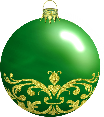 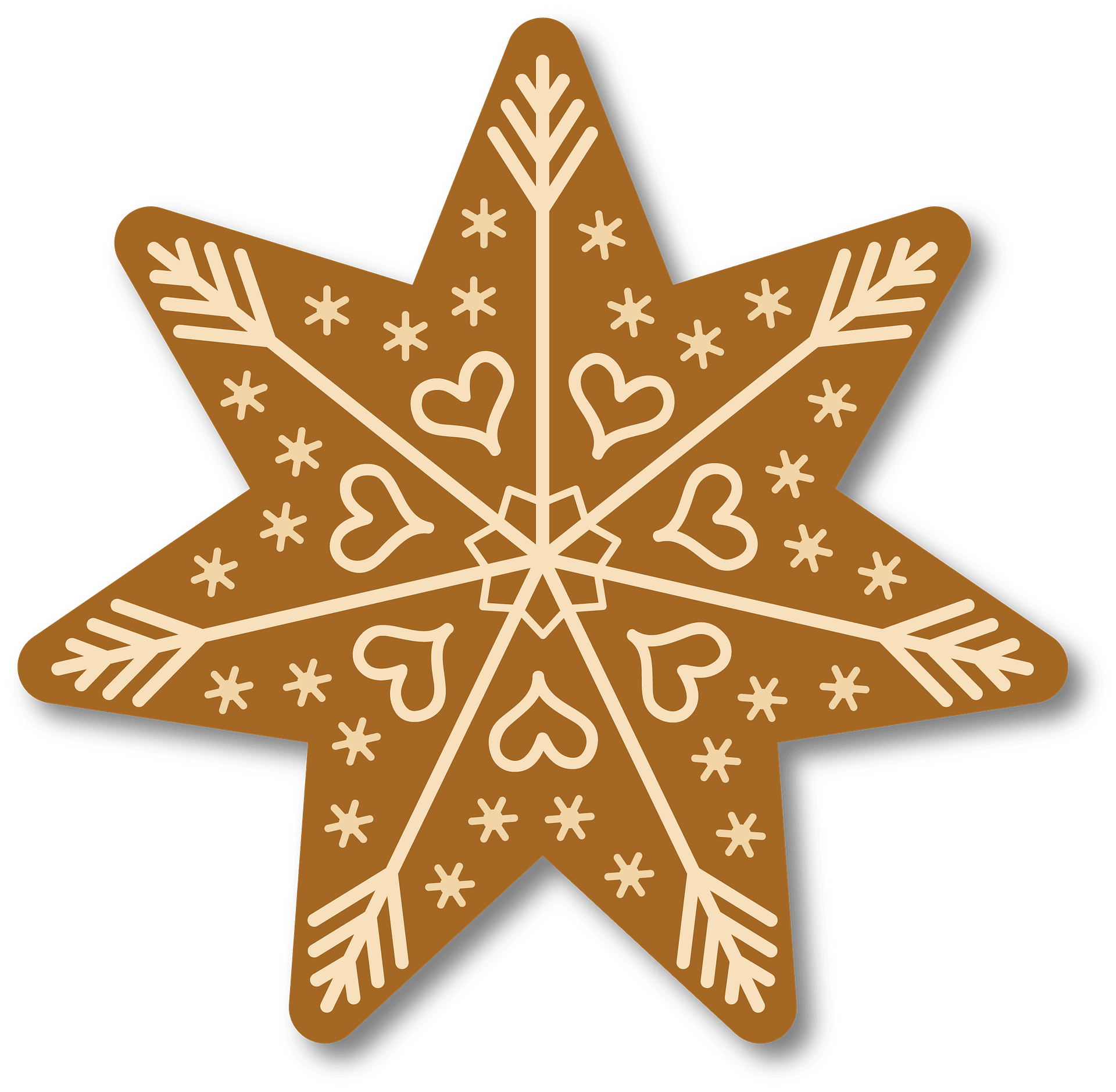 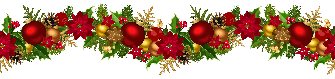 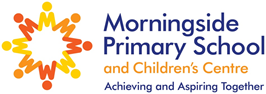 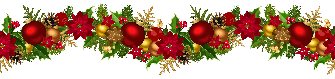 Wishing all of those who are celebrating a very Merry Christmas and wishing everyone in the Morningside community a restful break and a happy 2021. Please take care and stay safe. 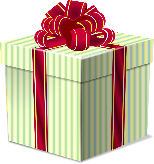 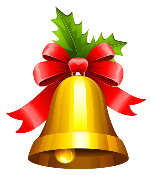 DateEvent detailsTime InvolvedUntil December 16thSchool Christmas post- there will be Morningside post boxes outside all entrances. Children have been asked to bring in their Christmas cards and letters to Santa and post them in the box. If you would like a list of the first names of pupils in your child’s class please ask. Please write the name of the child and their class on each envelope. On the way in to school each dayAll childrenUntil December 16thCollection for the Hackney Food Bank. Please send donations in with your child. The food bank is currently very short of the following items :  tinned corn beef, tinned fish, UHT milk, toilet roll, deodorant, curry sauce, washing up liquid, WASHING POWDER and shampoo.DailyAll families and staffTuesday 8th December Spelling Bee-the children in each year group bubble take part in spelling games and are presented with participation certificates. Two finalists from each class take part in the final and trophies are awarded.variousAll pupils in Reception, Year 1 and Year 2Friday 11th DecemberSpelling Bee the children in each year group bubble take part in spelling games and are presented with participation certificates. Two finalists from each class take part in the final and trophies are awarded.variousYears 3, 4, 5 and 6Tuesday 15th DecemberSchool Christmas lunch. Ben and his team are cooking a traditional turkey lunch or a delicious vegetarian alternative. There will be crackers, Christmas music and a selection of desserts. If your child ordinarily has a packed lunch but would like to join in (this is strongly encouraged) please pay using ParentPay by Monday 14th11.45-2.30pmAll children who have school dinnersAll staffWednesday 16th and Thursday 17th DecemberPantomime “Cinderella”This year we are having an interactive live-streamed pantomime. The children will be taking part within their year group bubbles. Different timesAll pupils in years R-6Thursday 17th DecemberNativity plays, carol singing and wonderful winter poems- these events have been recorded in separate bubbles and are being edited together. The finished version will be available for you to watch via our website on Thursday 17th December. You will receive an invitation via email. Only Morningside families will have the log-in details. We hope that you enjoy seeing the performances.By 3.30pmAll children and staffFriday 18th DecemberChristmas Jumper/ Non-uniform Day. The children who wish to can wear their favourite Christmas jumper. Everyone can wear party clothes ready to celebrate after lunch. All pupils are encouraged to bring a £1 donation for School Fund.All dayAll children and staffFriday 18th DecemberChristmas parties in class. The children will play lots of different games. We are hoping that there will be a VERY SPECIAL VISITOR with gifts for everyone.1.45-2.45pmAll childrenFriday 18th DecemberYour children will be dismissed at their usual time. There is a staff INSET day on Monday 4th January and we will be welcoming the children back at their usual start time on Tuesday 5th January 2021.3-3.20pmAll children